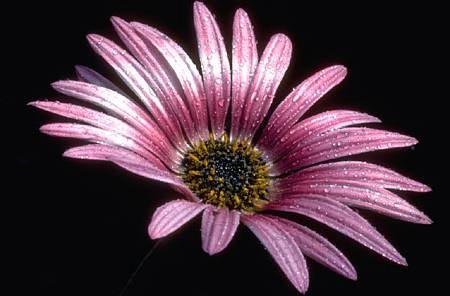  «Как подготовить ребенка к Новому году. Зачем нужна сказка про Деда Мороза?»Многие родители задумываются, а стоит ли придумывать историю про деда Мороза, ведь все равно рано или поздно ребенок узнает, всю правду и будет разочарован. Безусловно, когда-нибудь узнает, НО!! сколько ярких незабываемых новогодних праздников  проживет ребенок, ожидая новогоднего чуда. Вера в деда Мороза ребенку очень необходима! И чем дольше ребенок верит в деда Мороза, тем лучше. Для чего это нужно? Вера в деда Мороза оставляет у ребенка на подсознательном уровне веру в чудеса. Эта вера пригодится уже взрослому человеку в ситуациях, когда сам на нее повлиять не можешь, и спасает вера в чудо. Вера в чудо - один из очень важных защитных механизмов психики человека. Это дает не только силы для борьбы, но и душевное и физическое здоровье.Как подготовить ребенка раннего возраста к встрече с дедом МорозомВо-первых, не ждите от ребенка многого. Маленький ребенок может очень сильно ждать встречи деда Мороза, но, увидев его, испугаться. Постарайтесь подготовить малыша к встрече Нового года и деда Мороза. Расскажите, что скоро будет праздник. Все близкие люди соберутся вместе, нарядим елку, приготовим вкусный ужин. Придет дедушка Мороз и оставит тебе под елочкой подарок. Читайте книжки с новогодней тематикой, внимательно рассматривайте картинки.   	Если вы все-таки планируете встречу малыша с дедом Морозом и поход на новогодний утренник, то тут требуется большая подготовка. Нарядите вместе с малышом елку, всей семьей водите хороводы вокруг елки, пойте новогодние песни, и здесь не важно умеет ли ваш ребенок петь и  читать стихи. Важно воссоздать атмосферу праздника так, как это будет на утреннике. К тому же такой семейный досуг очень объединяет и поднимает настроение всем участникам.  	 Разыграйте для ребенка небольшое театрализованное представление. Для этого вам понадобятся маленькие игрушки животных или пупсики, небольшая елочка,  дед Мороз. Покажите ребенку маленький спектакль про то, как проходит новогодний утренник. Покажите, как зверятки-ребятки приходят на елку, водят вокруг нее хоровод, поют песенки, как зовут дедушку Мороза, изобразите голосом интонационное своеобразие голоса деда Мороза. Пусть звери расскажут стихи для деда Мороза, а он подарит подарки исполнителям и т.д. Позже ребенок сможет вам помогать, рассказывать стихи, петь песни. Смысл этого театра в том, чтобы сделать утренник для ребенка максимально предсказуемым, а значит, стресс будет сведен  к минимуму, настроение у ребенка будет хорошим и встреча с дедом Морозом останется в памяти, как яркое событие.  	Чтобы ребенок не испугался деда Мороза, как правило, в яслях, актер надевает костюм Мороза, прямо при детях, опять же, чтобы ребятки не испугались доброго старика.Новый год и дошкольникУ ребенка дошкольного возраста подготовка иного рода. Такие дети уже не боятся деда Мороза. Здесь акцент нужно сделать на создание новогоднего настроение и подготовку к Новому году. Напишите вместе с ребенком письмо деду Морозу, положите его под елкой. А на утро ребенок «получит» ответ  с какой-нибудь новогодней просьбой - украсить комнату, выучить стишок, сделать новогоднюю открытку и т.д.  Таким образом, общение с дедом Морозом продлится, а новогоднее настроение будет обеспечено.31 декабря, как сделать этот день особенным.  	 Постарайтесь сделать так, чтобы этот день был не похожим на все остальные. Уже с самого утра должны начинаться чудеса. Например, на елке могут зажечься гирлянды, в комнате появится гирлянды и др. новогодние украшения.   	В этот день постарайтесь не ругать малыша за мелкие шалости. Разрешите ребенку то, что разрешается редко.  	 Заранее продумайте детское меню, сделайте так, чтобы блюда были яркими, необычно оформленными. Дети любят канапе, бутерброды в виде различных животных - божья коровка, собачка; мухомор. Можно купить праздничную одноразовую посуду для детей.1. Дед Мороз у Вас в гостяхВы, как хорошие родители, уже заказали своему малышу в гости Деда Мороза. Если Вы приглашаете Деда Мороза в гости к малышу впервые, и он не знает о нем ничего, то нужно рассказать, кто такой Дед Мороз и его внучка Снегурочка. Посмотрите с ним увлекательные сказки, где главным героем является именно этот персонаж. Не забудьте рассказать, где живет Дед Мороз и про его белую бороду. Также ребенка к приходу сказочного гостя надо подготовить за несколько дней, просто сообщите малышу, что в канун Нового Года к Вам в гости придет Дед Мороз и подарит ему подарки. В тот день, на который заказан Дедушка Мороз, следует намекнуть ребенку, что придет долгожданный гость.Перед долгожданным днем, можно выучить с ребенком стишки и песенки про Деда Мороза или Новый Год. Обязательно подготовьте костюм малышу к Новому году. Он должен быть очень красивый и удобный.2. Как провести встречу?Настал долгожданный праздник, и Дед Мороз с внучкой Снегурочкой уже стучатся в Ваши двери. Отключите все бытовые приборы производящие лишний шум, телевизоры, радио. Сегодня праздник у Вашего ребенка, дайте ему самому провести гостей в дом и показать все его творения и красавицу Ёлочку, которую Вы, наверняка, наряжали вместе. После рассмотрения всех рисунков и поделок Вашего ребенка, начнется развлекательная часть вечера. Родителям и всем родственникам и гостям следует принять в ней участие, тогда ребенок будет более уверен в себе и получит больше удовольствия.Если же Вы видите, что ребенок напряжен при виде Дедушки Мороза, ни в коем случае его не корите, возьмите на руки и спокойно участвуйте в их беседе до тех пор, пока ребенок не освоится. Родители могут устроить праздник не только для своего малыша, но и для его друзей, детей своих друзей. Такой праздник можно устроить для 2 и более детей в квартире. Внимательно только проследите, чтоб Дед Мороз подарил детям почти одинаковые или одинаковые по ценности подарки. Не надо обижать детишек разными подарками и вызывать, соответственно, ссоры из-за этого.Самый важный момент праздника для всех детей на свете, это, конечно же, получение долгожданных подарков. Не омрачайте такой момент заранее, не говорите малышу, что он должен вести себя хорошо, а то Дедушка Мороз не подарит ему подарка. Помните, что Вы любите Ваших малышей за все!!! Приятных праздников!!!Никто так не ждёт прихода Деда Мороза в Новый год, как дети. Они готовят стихотворения, волнуются, ждут подарков. Но к самой первой встрече с Дедушкой ребёнка нужно подготовить, ведь многие дети Деда Мороза… боятся.Во-первых, начинайте подготовку ко встрече как можно раньше: разглядывайте его портреты в книгах, на открытках, читайте сказки про Деда Мороза.Во-вторых, фиксируйте внимание ребёнка на том, что за прошедший год он вырос. Например, Вы говорите, что в прошлый Новый год Дед Мороз не приходил к нему, а в этом году придёт, потому что ты стал большим. Ребёнок же в свою очередь будет ощущать себя большим, рассуждая так: «Я готов рассказать стихотворение, я стал большим, поэтому Дед Мороз ко мне придёт обязательно»В-третьих, Вы должны со всей серьёзностью отнестись к выбору Деда Мороза, который придёт к Вам впервые. Собирайте рекомендации, а также расспрашивайте об актёрах в агентствах. Ведь, профессиональный Дед Мороз может исправить любую ситуацию, даже когда ребёнок боится и убегает. А вот «халтурщик» может испортить весь последующий праздник ребёнку своими бестактными шуточками, а может и нетрезвым видом.И чего же не надо делать ни в коем случае: если ребёнок испугался и прячется, не ругайте его. Пройдёт год, и он будет уже рассказывать с выражением стишок Деду Морозу не страшась. Просто ребёнок ещё мал, и он испугался внешнего вида: бороды, высоко роста, шубы в пол.А также если вы не довольны работой Деда Мороза, не устаивайте скандал при ребёнке. Выйдите провожать его в коридор и там высказывайте свои претензии. Счастливого Нового года и волшебных Дедов Морозов!Как устроить ребёнку волшебный Новый Год. У каждого из нас есть волшебные воспоминания из детства о празднике Новый год. 	А что вам сразу сейчас вспомнилось? Что вы помните из своего детства? Все согласятся в том, что самое волшебное в праздновании Нового Года – это подготовка к нему. Именно таинственная атмосфера ожидания праздника и подготовка к нему всей семьёй запомнятся ребёнку на долгие годы. Поэтому очень большое внимание нужно уделить совместному с ребёнком декорированию квартиры, украшению ёлки, подготовке и упаковки подарков, изготовлению различных праздничных поделок. Подготовку лучше всего начинать примерно за 5–7 дней до Нового Года, чтобы ребёнок, с одной стороны, побыл подольше в этой праздничной и волшебной предновогодней атмосфере, а с другой – чтобы он ожидал праздника не слишком долго. 3. Рассказываем  ребёнку про Новый Год. 	Расскажите ребёнку самыми простыми словами про этот праздник – что когда уходит старый год, то на смену ему приходит Новый год. Люди верят в том, что в старом году остаются все неприятности и печали, а с Новым Годом приходит много всего нового и интересного. Поэтому все радуются приходу Нового Года, ждут его и украшают к его приходу свои дома. Детям постарше, начиная с 5-ти лет, можно рассказать о том, что важного у ребёнка произошло в старом, уходящем году. Чему он научился, что узнал, куда ездил. Так ребёнок больше будет понимать, что это за праздник и почему его празднуют. 4. Следите за календарём. 	Покажите ребёнку на календаре, сколько дней осталось до наступления нового года. Это можно сделать тоже за 5–7 дней до наступления праздника. Обведите дату 31 декабря в кружок и каждый день подходите к календарю вместе с ребёнком и зачёркивайте проходящие дни, которые постепенно приближают вас к наступлению нового года. Таким образом, ребёнок будет больше вовлечён в ожидание праздника. 	Начните читать стихи и рассказы на новогоднюю тему, ставьте аудио-сказки и песенки. 	Есть много книг, в которых собраны стихи и рассказы, посвящённые новогодней тематике. Можно начинать читать с ребенком такие книги примерно за 2 недели до наступления праздника, а также ставить аудиосказки и подборки новогодних песен. Таким образом, вы помогаете ребёнку проникнуться новогодней атмосферой и больше узнать об этом празднике. 	Сделайте бумажные снежинки с ребенком. 	Сейчас в магазинах продаются любые украшения и декорации, которые только можно придумать. И всё же, очень важно  вместе с ребёнком сделать украшения для дома своими руками. Именно это создаёт у ребёнка ощущение и предвкушение праздника и надолго остаётся в памяти. Бумажные снежинки можно наклеивать на окна мыльной водой либо подвешивать за ниточки по всей квартире. Ваш дом сразу станет волшебным. Позвольте ребёнку вешать и приклеивать снежинки именно там, где ему самому захотелось. Пусть ребёнок чувствует себя полноценным участником подготовки к празднику. Обязательно похвалите вашего ребёнка и даже если снежинки кажутся вам не очень удачными, а ребёнку нравятся, пусть они займут своё достойное место в квартире. 	Если у вас есть фигурки Снегурочки, Деда Мороза, оленей и другие декоративные новогодние персонажи, спросите у ребёнка, куда бы он хотел поставить их в квартире. Посоветуйтесь с ним, поделитесь вашими идеями и предоставьте ему выбрать окончательное место для них. Он будет чувствовать себя важным участником новогодней подготовки. Гостям, которые будут приходить к вам в дом, подчёркивайте, что это ваш сынок или доченька помоги вам так украсить дом.Подарки своими руками. 	Помогите ребёнку подготовить подарки для Нового года. Предложите ребёнку что-то нарисовать, слепить или вырезать для каждого члена семьи. Если ребёнок уже умеет писать, купите ему поздравительные открытки и предложите подписать для родных и помогите в этом. Важно, чтобы ребёнок не только сам ожидал подарки к Новому году, но и учился готовить такие подарки для других. Помогите ребёнку всё это красиво завернуть в подарочную бумагу или упаковать в нарядные пакетики и подписать, а затем положить под ёлочку. 	Объясните, что подарочки можно будет всем открыть в новогоднюю ночь. Новогодняя упаковка здесь имеет большое значение, потому что это тоже неотъемлемая часть праздника. Упаковочная бумага и пакетики, на которых нарисованы снеговики, Деды Морозы, ёлочки – всё это создают у ребёнка атмосферу праздника. 	Разрешите не спать ночью столько, сколько ребёнок захочет. Одно из самых интересных и привлекательных для ребёнка событий в новогодний праздник – это то, что ночью можно не спать. Такое бывает только раз в году. Обязательно скажите заранее ребёнку о том, что только в новогоднюю ночь деткам можно не спать ночью, и он может пойти спать тогда, когда сам захочет. Но для этого обязательно нужно подремать вечером, чтобы не пропустить всё самое интересное. Сделайте всё возможное, чтобы ребёнок вечером поспал. 	Попрощайтесь со старым годом.За праздничным столом, перед боем курантов, расскажите ребёнку о том, что сейчас старый год будет уходить. Помашите рукой, повернувшись в сторону окна, со словами «До свидания, старый год! Спасибо тебе за всё, то хорошее, что было с нами! Мы тебе благодарны!». И объясните ребёнку, что сейчас большая стрелочка на циферблате сделает круг, и когда она вернётся на своё место – наступит Новый Год и все будут друг друга поздравлять!